Személyi adatok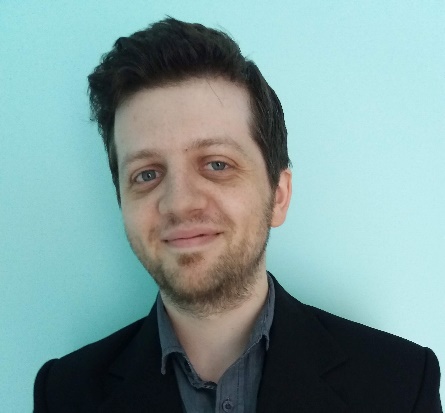 Név: 				Balogh GergelySzületési dátum: 		1988. 11. 10.Telefon: 			+36 30 449 4745E-mail: 				balogh.gergely.translation@gmail.comLakcím: 				1182 BudapestSkype: 				balogh.gergely.translation@gmail.com
Szakmai tapasztalat2018. június–			szabadúszó fordító2013. szept. - 2018. máj.	TrM Fordítóiroda (Budapest), belső fordító és lektor				Főbb feladatok:fordítás magyar-angol, angol-magyar, francia-magyar viszonylatbankétnyelvű és egynyelvű lektorálásfordítási memóriák építése, rendszerezésefordítói stíluskézikönyv kidolgozása és frissítése2012. július			OFFI Zrt. (Győr), gyakornok				Feladatok:Lektorált fordítások korrektúrázásaKisebb lektorálások, fordítások
Tanulmányok2011-2013	Pannon Egyetem Modern Filológiai és Társadalomtudományi Kar, Fordító és tolmács
mesterszak, fordító szakirány (angol, francia)2007-2011	Eötvös Loránd Tudományegyetem Bölcsészettudományi Kar, anglisztika alapszak, angol szakirány + finnugor minor szak2001-2007	Apor Vilmos Katolikus Iskolaközpont (Győr), gimnázium
NyelvismeretAngol	Felsőfokú „C” típusú nyelvvizsga, 2006.Francia	Középfokú, „C” típusú nyelvvizsga, 2007.Finn	alapszintű, passzív nyelvtudásFordítási referenciákSzéchenyi István Egyetem (Győr)Részvétel az Egyetem 2013-as évkönyvének magyarról angolra történő fordításában.OFFI Zrt. Okiratok fordítása és korrektúrázása a gyakornoki munka keretein belül.Pro bono fordítások az Amnesty International Magyarország számáraDanyi Gábor, a Győri ETO KC női kézilabdacsapat vezetőedzője mesteredzői szakdolgozatának fordításaTrM Kft. – tréning anyagok, szerződések, vállalati szabályzatok, marketing és promóciós anyagok stb. fordításafilm- és sorozatfeliratok készítése (Sfera Deluxe)Számítógépes ismeretekMS Office (Excel, Word, PowerPoint)CAT szoftverek (SDL Trados Studio 2015 aktív, haladó szintű használata; memoQ; ApSIC Xbench)Hobbi	Sokat olvasok, érdekel a történelem, szabadidőm nagyrészét feleségemmel és két gyermekemmel töltöm.